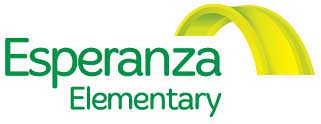 BOARD MEETING6:00 – 7:30 PM, Thursday, March 23, 2017Esperanza School Meeting Room * 4956 W 3500 S, West Valley City, UT 84120AGENDAWELCOME & INTRODUCTIONS FINANCIAL REPORT – Brian Cates/Red AppleACTION ITEM Review/approve minutes from January 26, 2017 board meeting Review/ approve changes to school policies Vote to expand the board from 8 to 11 members Sign statement of Conflict of Interest Record research projects approved onlineCreate an appropriate fee scale for building rental 
DISCUSSION/INFORMATION ITEMSCommitteesGovernanceFinanceAcademicCulturalExecutive Director/Principal report Enrollment ReportRetention ReportEvents CalendarTestingSchool SurveysCultural activitiesPrincipal’s Club – Crystal Farnsworth90:10 reportPTO report Past activity report FundraisingOther activities coming up Set next board meeting dateADJOURNANNOUNCEMENTS:Next parent meeting – Next board meeting – April 27, 2017 * 6:00-7:30pm, Esperanza Elementary School